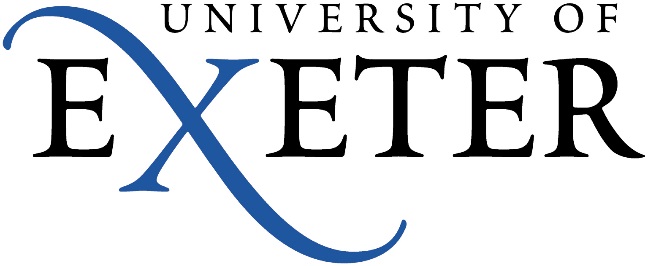 INFORMATION SHEET Understanding the impact of school closure during Covid-19  Project Lead: Professor Anna Mountford-Zimdars. Graduate School of Education, University of ExeterWhat is the project about?The project aims to understand the experience of the closure of schools in light of the Coronavirus. We are particularly interested in the experiences of:- Parents or guardians- students (aged 16 and older)- Teachers- Admissions and outreach professionals What does it involve?You will complete an online survey. This will take approximately 10-15 minutes You can opt to enter a prize draw for participating in the survey with 3x £50 vouchers available. When/where does it take place?Online, remotely at a time and place of your choosing. Ethical considerations and data protectionThe project will follow the ethical protocols of the University of Exeter and have ethical approval from the College of Social Sciences and International Studies. You will be asked to give informed consent before participating in the research and will be made anonymous in any published outcomes. All data will be treated confidentially. Because your survey responses are anonymous, we are, unfortunately, unable to withdraw your response once you have submitted it as we cannot identify you. Data will be stored securely on the password-protected University drive. The data will be shared only between researchers working on this project. Data will be kept for a maximum of five years.Practical outcomes and disseminationIt is intended that the project will lead to: 1) a project report, 2)  a newspaper article about the experience of school closure and 3) a published academic articles. Participants will have access to all publications. Contact DetailsFor further information or concerns please contact: Professor Anna Mountford-Zimdars, 01392 724859, am1072@exeter.ac.uk